При проведении мониторинга  по различным видам деятельности, мы всегда тратим много времени. Да и детям не всегда это интересно. Я предлагаю провести мониторинг по подготовке детей к школе по разделу ГРАМОТА в игровой форме. Сразу хочу оговорить, что:все задания дети выполняют самостоятельно на индивидуальных бланках, бланки дети могут сдавать сразу, а могут в конце путешествия,правильность выполнения заданий проверяется воспитателем не сразу, а после путешествия,дети могут выполнять задания в любом месте группы (за столом, на подоконнике, на полу, на кровати), сами выбирают удобное место,индивидуальные листы заранее подписаны и сложены стопками.Путешествие в страну ЗВУКОРЕЧЬЕ.Воспитатель:  К нам в группу пожаловала гостья - Королева ГРАМОТА. Она приглашает нас в свою страну - Звукоречье. (показ на слайде)(Желательно такую же иметь для ковролина)Прежде чем мы отправимся в страну Звукоречье, давайте подготовимся. - Как вы думаете, что мы можем встретить в этой стране? Поможет нам ответить на этот вопрос  само название страны ЗВУКОРЕЧЬЕ.- ИЗ КАКИХ ДВУХ СЛОВ СОСТОИТ НАЗВАНИЕ?  (звук и речь).- Что такое ЗВУК?- Что такое речь?Молодцы! Ну, а теперь вместе с Королевой Грамотой отправляемся в страну ЗВУКОРЕЧЬЕ.На слайде ворота и забор с буквами одного цвета.АБВГДЕЁЖЗИЙКЛМНОПРСТУФХЦЧШЩЬЫЪЭЮЯКоролева Грамота:  Чтобы попасть в мой город вам надо правильно расставить буквы. ГЛАСНЫЕ с правой стороны, а СОГЛАСНЫЕ с левой стороны от ворот. Знаки поставить над воротами. У каждого из вас есть рабочие листы с этим заданием. Выполняйте его очень внимательно.(после того как дети выполнят на листах показать правильное расположение на экране с приглашением войти в город).Королева Грамота:  Дорогие ребята! Вас встречают  жители города Гласики и Согласики. (показ на слайде). Гласики и согласики: В наш город пробрался злой БУКВОЕЖКА. Нам с вами надо составить его фоторобот, чтобы мы могли узнать его. Мы будем вам говорить, а вы рисовать на листе в клеточку.Задание:  Поставьте ручку на красную точку и двигайтесь согласно нашим указаниям. Будьте внимательны, не пропускайте ни одного хода. по диагонали 2 клетки вниз, 1 клетка влево 3 клетки внизпо диагонали 2 клетки вниз, 1 клетка вправо3 клетки вправопо диагонали 2 клетки вверх, 1 клетка вправо3 клетки вверхпо диагонали 2 клетки вверх, 1 клетка влево5 клеток влевопо диагонали 1 клетка вверх, 1 клетка вправо1 клетка вправо По диагонали вверх вправо 7 клеток вверх и 1,5 клетки вправо По диагонали вниз вправо 7 клеток вверх и 1,5 клетки вправо 1 клетка влевопо диагонали 1 клетка вправо, 1 клетка вниз2 клетки влевоГлазаРукиНоги - Теперь мы с вами знаем, как выглядит БУКВОЕЖКА. Отправляемся его искать.Речь с движением.Все движения разминки повторяем без запинки!
Эй! Попрыгали на месте.
Эх! Руками машем вместе.
Эхе — хе! Прогнули спинки,
Посмотрели на ботинки.
Эге – ге! Нагнулись ниже
Наклонились к полу ближе.
Повертись на месте ловко.
В этом нам нужна сноровка.Друг за другом мы пойдем,И Буквоежку найдем.- Вот и первые следы оставленные Буквоежкой.  Посмотрите рассыпаны буквы. (показ на слайде).Нам надо найти все слова в цепочках. (все задания есть на рабочих листах у детей)- Какие слова получились. Без демонстрации на слайде.- Молодцы ребята.  Вы наверное устали. Давайте поиграем перед  дальней дорогой.ПАЛЬЧИКОВАЯ ИГРА.(делаем легкий массаж)
Этот пальчик – маленький,
Мизинчик удаленький.
Безымянный – кольцо носит,
Ни за что его не бросит.
Ну а этот – средний, длинный.
Он как раз посередине.
Этот указательный,
Пальчик замечательный.
Большой палец, хоть не длинный,
Среди пальцев самый сильный.
Пальчики не ссорятся
Вместе дело спорится.- Продолжаем наш путь. И опять следы Буквоежки. Разбросанные слова. (показ на слайде).Нам надо из слов составить предложение. - Молодцы! Продолжаем наше путешествие.Посмотрите кто-то идет нам навстречу. (показ на слайде Буквоежки). Кто это ребята? Буквоежка:  Вы бродили по городу  Звукоречье. Осмотрели его. Помогли гласикам и согласикам привести его в порядок. Но вы еще ни разу не проявили фантазию. Вот вам задание. Придумай и запиши предложения по схемам.Буквоежка: Молодцы! Но вам еще надо как-то выйти из этого города. Так вот выйти из города вы сможете только тогда, когда выполните мое задание. У каждого из вас оно будет свое. На рабочих листах у вас есть слова. Вам надо разобрать их на звуки и буквы. Написать сколько звуков и букв в каждом слове. Если сделаете правильно, выпущу из города, а если нет - останетесь у нас. Если все правильно выполнят задание, я покину этот город навсегда.Друг	-   яма			  Король    -   ельСтрана    -    юлаКоролева Грамота:  ребята постарайтесь, пожалуйста.Королева Грамота: ребята, чтобы Буквоежка никогда не появлялся у нас, выполните, пожалуйста, последнее задание.Кто в каком вагоне поедет? Проведи стрелки. Соотнеси количество слогов в словах и номер вагончика.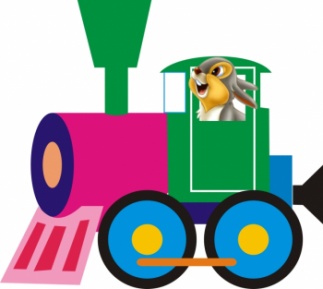 (После выполнения задания. На слайде появляются гласики и согласики, королева Грамота.)(Надпись.)СПАСИБО РЕБЯТА! ВЫ СПАСЛИ НАШ ГОРОД ОТ ЗЛОГО БУКВОЕЖКИ.Дети хором читают.Собираем рабочие именные листы и затем обрабатываем их. 